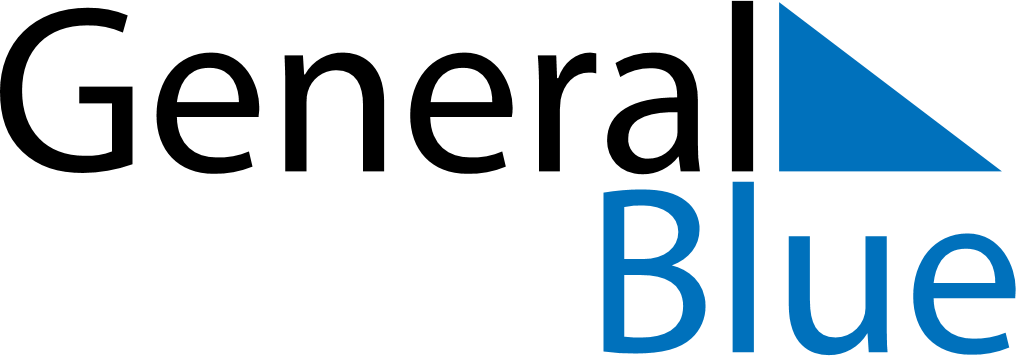 April 2024April 2024April 2024April 2024April 2024April 2024Viken, Vaesterbotten, SwedenViken, Vaesterbotten, SwedenViken, Vaesterbotten, SwedenViken, Vaesterbotten, SwedenViken, Vaesterbotten, SwedenViken, Vaesterbotten, SwedenSunday Monday Tuesday Wednesday Thursday Friday Saturday 1 2 3 4 5 6 Sunrise: 5:52 AM Sunset: 7:27 PM Daylight: 13 hours and 35 minutes. Sunrise: 5:48 AM Sunset: 7:30 PM Daylight: 13 hours and 42 minutes. Sunrise: 5:45 AM Sunset: 7:33 PM Daylight: 13 hours and 48 minutes. Sunrise: 5:41 AM Sunset: 7:37 PM Daylight: 13 hours and 55 minutes. Sunrise: 5:37 AM Sunset: 7:40 PM Daylight: 14 hours and 2 minutes. Sunrise: 5:34 AM Sunset: 7:43 PM Daylight: 14 hours and 9 minutes. 7 8 9 10 11 12 13 Sunrise: 5:30 AM Sunset: 7:46 PM Daylight: 14 hours and 15 minutes. Sunrise: 5:26 AM Sunset: 7:49 PM Daylight: 14 hours and 22 minutes. Sunrise: 5:23 AM Sunset: 7:52 PM Daylight: 14 hours and 29 minutes. Sunrise: 5:19 AM Sunset: 7:55 PM Daylight: 14 hours and 36 minutes. Sunrise: 5:15 AM Sunset: 7:58 PM Daylight: 14 hours and 42 minutes. Sunrise: 5:12 AM Sunset: 8:01 PM Daylight: 14 hours and 49 minutes. Sunrise: 5:08 AM Sunset: 8:05 PM Daylight: 14 hours and 56 minutes. 14 15 16 17 18 19 20 Sunrise: 5:04 AM Sunset: 8:08 PM Daylight: 15 hours and 3 minutes. Sunrise: 5:01 AM Sunset: 8:11 PM Daylight: 15 hours and 10 minutes. Sunrise: 4:57 AM Sunset: 8:14 PM Daylight: 15 hours and 16 minutes. Sunrise: 4:54 AM Sunset: 8:17 PM Daylight: 15 hours and 23 minutes. Sunrise: 4:50 AM Sunset: 8:20 PM Daylight: 15 hours and 30 minutes. Sunrise: 4:46 AM Sunset: 8:24 PM Daylight: 15 hours and 37 minutes. Sunrise: 4:43 AM Sunset: 8:27 PM Daylight: 15 hours and 44 minutes. 21 22 23 24 25 26 27 Sunrise: 4:39 AM Sunset: 8:30 PM Daylight: 15 hours and 51 minutes. Sunrise: 4:35 AM Sunset: 8:33 PM Daylight: 15 hours and 58 minutes. Sunrise: 4:32 AM Sunset: 8:37 PM Daylight: 16 hours and 4 minutes. Sunrise: 4:28 AM Sunset: 8:40 PM Daylight: 16 hours and 11 minutes. Sunrise: 4:24 AM Sunset: 8:43 PM Daylight: 16 hours and 18 minutes. Sunrise: 4:21 AM Sunset: 8:46 PM Daylight: 16 hours and 25 minutes. Sunrise: 4:17 AM Sunset: 8:50 PM Daylight: 16 hours and 32 minutes. 28 29 30 Sunrise: 4:14 AM Sunset: 8:53 PM Daylight: 16 hours and 39 minutes. Sunrise: 4:10 AM Sunset: 8:56 PM Daylight: 16 hours and 46 minutes. Sunrise: 4:06 AM Sunset: 9:00 PM Daylight: 16 hours and 53 minutes. 